О рекомендациях парламентских слушаний на тему«О мерах по реализации в Республике Саха (Якутия) Послания Президента Российской Федерации Федеральному Собранию Российской Федерации от 1 марта 2018 года в части решениязадач  по снижению уровня бедности»Государственное Собрание (Ил Тумэн) Республики Саха (Якутия)                                      п о с т а н о в л я е т:1. Утвердить рекомендации парламентских слушаний на тему «О мерах по реализации в Республике Саха (Якутия) Послания Президента Российской Федерации Федеральному Собранию Российской Федерации от 1 марта 2018 года в части решения задач по снижению уровня бедности» (прилагаются).2. Направить настоящее постановление Председателю Правительства Республики Саха (Якутия), в органы местного самоуправления муниципальных образований Республики Саха (Якутия).3. Опубликовать настоящее постановление в республиканских газетах «Якутия», «Саха сирэ» и «Ил Тумэн».4. Настоящее постановление вступает в силу с момента его принятия.Председатель Государственного Собрания   (Ил Тумэн) Республики Саха (Якутия) 					П.ГОГОЛЕВг.Якутск, 21 ноября 2019 года             ГС № 329-VI                        ГОСУДАРСТВЕННОЕ СОБРАНИЕ(ИЛ ТУМЭН)РЕСПУБЛИКИ САХА (ЯКУТИЯ)                          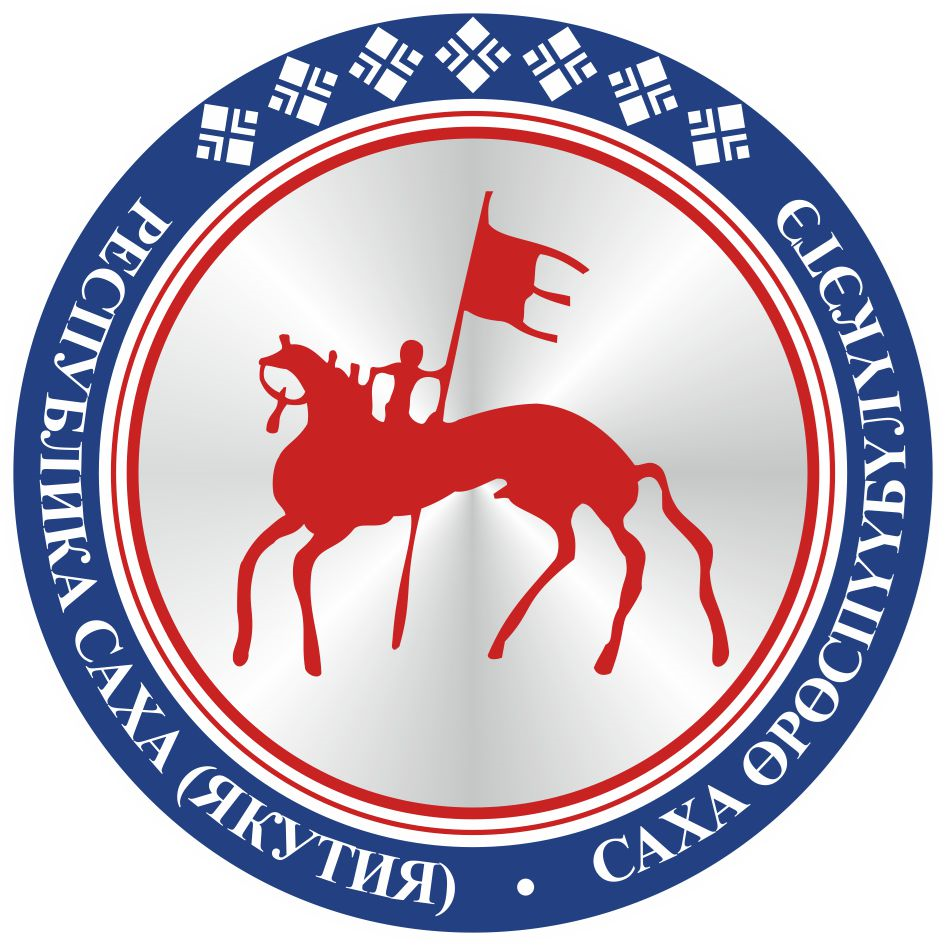                                       САХА  ЈРЈСПҐҐБҐЛҐКЭТИНИЛ ТYMЭНЭ                                                                      П О С Т А Н О В Л Е Н И ЕУ У Р А А Х